БАШҠОРТОСТАН РЕСПУБЛИКАҺЫның                                                                            совет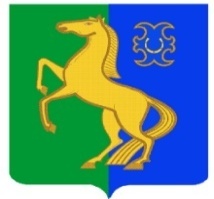 ЙƏРМƏКƏЙ районы                                                                     сельского поселениямуниципаль РАЙОНЫның                                                          Усман-Ташлинский СЕЛЬСОВЕТ уҫман-ташлы АУЫЛ СОВЕТЫ                                                             МУНИЦИПАЛЬНОГО РАЙОНА            ауыл БИЛƏмƏҺе                                                                                    ЕрvмекеевскиЙ район                   советы                                                                                        РЕСПУБЛИкИ БАШКОРТОСТАН       КАРАР                                          № 2.6                              РЕШЕНИЕ   25 сентябрь  2020 й.                                                              25 сентября  2020 г. О внесении изменений и дополнений в Устав сельского поселения Усман-Ташлинский  сельсовет муниципального района Ермекеевский район Республики Башкортостан«Об участии сельского поселения Усман-Ташлинский сельсоветмуниципального района Ермекеевский район Республики Башкортостан в программе по реализации проектов развития общественной инфраструктуры, основанных на местных инициативах в 2021 году»     В соответствии с Постановлениями Правительства Республики Башкортостан от 19 апреля 2017 года № 168 «О реализации на территории Республики Башкортостан проектов развития общественной инфраструктуры, основанных на местных инициативах» Совет сельского поселения Усман-Ташлинский сельсовет муниципального района Ермекеевский район Республики Башкортостан решил:Сельскому поселению Усман-Ташлинский сельсовет муниципального района Ермекеевский район Республики Башкортостан принять участие в Программе поддержки местных инициатив в Республике Башкортостан.Настоящее решение обнародовать в здании администрации сельскогопоселения Усман-Ташлинский сельсовет муниципального района Ермекеевский район Республики Башкортостан по адресу:	Республика Башкортостан,Ермекеевский район, село Усман-Ташлы, ул. Центральная, дом 27 и на официальном сайте сельского поселения в сети Интернет (http://  usmantash.ru).Контроль за исполнением настоящего решения возложить на постоянную комиссию Совета по бюджету, финансам, налогам и вопросам собственности..Глава  сельского поселения Усман-Ташлинский сельсовет муниципального района Ермекеевский районРеспублики Башкортостан                            Г.Г. Гибаева